ФЕДЕРАЛЬНАЯ АНТИМОНОПОЛЬНАЯ СЛУЖБАУправление по Кировской области 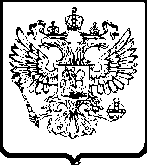 Юридический адрес: .Киров, ул.К.Либкнехта, 55.                                                               УТВЕРЖДАЮ                                                                     Зам. руководителя Кировского УФАС России                                                                      ________________________ И.Н. ФуфачеваАКТ № 52пр/03-16-зо проведении внеплановой   проверки16  июня 2016 г.                                                                                                  г. КировВ соответствии со ст. 99 ФЗ от 05.04.2013 N 44-ФЗ «О контрактной системе в сфере закупок товаров, работ, услуг для обеспечения государственных и муниципальных нужд» (далее  –  Закон о контрактной системе)  основанием  проведения  внеплановой проверки  является  заявление Администрации муниципального образования Омутнинское городское поселение Омутнинского района Кировской области (далее – Заказчик) от 10.06.2016 №1524.Специалист 1 разряда Кировского УФАС России Гетьман В.В. провела  внеплановую проверку соблюдения Заказчиком требований Закона о контрактной системе  при проведении аукциона в электронной форме.  В ходе проверки установлено следующее.03.06.2016 года Заказчиком на официальном сайте закупок http://www.zakupki.gov.ru/ было размещено извещение о проведении аукциона в электронной форме на ремонт автомобильных дорог общего пользования в г.Омутнинске (номер извещения 0140300017716000010). Дата и время окончания подачи заявок –  09:00 час. 15.06.2016 . Начальная (максимальная) цена контракта – 718061,86  руб. 10.06.2016 года Закупка №0140300017716000010 в части документа Извещение о проведении электронного аукциона от 03.06.2016 №0140300017716000010 вручную переведена на этап «Работа комиссии». В своем заявлении Заказчик указал, что перевод электронного аукциона на этап «Работа комиссии» произошел в ручном режиме, случайно при попытке внесения изменений в Дефектную ведомость, Локально ресурсный сметный расчет №2, Раздел №1 Технического задания Аукционной документации, в связи с несоответствиями объемов работ с начальной (максимальной) ценой контракта. Заказчик просит выдать предписание об аннулировании аукциона в электронной форме на ремонт автомобильных дорог общего пользования в г.Омутнинске. В соответствии с п. 1 ч.1 ст. 64 Закона о контрактной системе документация об электронном аукционе наряду с информацией, указанной в извещении о проведении такого аукциона, должна содержать следующую информацию:  наименование и описание объекта закупки и условия контракта в соответствии со статьей 33 настоящего Федерального закона, в том числе обоснование начальной (максимальной) цены контракта.Согласно Аукционной документации использовался проектно-сметный метод определения начальной (максимальной) цены контракта. В соответствии с п. 4 ч. 1 ст. 22 Закона о контрактной системе одним из способов обоснования начальной (максимальной) цены контракта является проектно-сметный метод. Учитывая несоответствие объемов работ  с начальной (максимальной) ценой контракта, можно сделать вывод о том, что  Заказчик не обосновал начальную (максимальную) цену контракта, что нарушает  ч.1 ст. 64 Закона о контрактной системе. Устранение выявленного нарушения возможно посредством выдачи Заказчику предписания об аннулировании аукциона в электронной форме на ремонт автомобильных дорог общего пользования в г.Омутнинске (номер извещения 0140300017716000010). Вывод: По результатам проведенной внеплановой проверки в действиях Заказчика выявлено  нарушение п.1 ч.1 ст. 64 Закона о контрактной системе. Считаю необходимым выдать предписание об устранении нарушения.Учитывая своевременное обращение Заказчика с просьбой устранить допущенное нарушение, считаю возможным не возбуждать административное производство в отношении должностного лица Заказчика. Специалист 1 разряда отдела контроля закупокКировского УФАС России                                                                              В.В.Гетьман